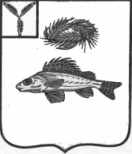 СОВЕТДЕКАБРИСТСКОГО МУНИЦИПАЛЬНОГО ОБРАЗОВАНИЯЕРШОВСКОГО МУНИЙИПАЛЬНОГО РАЙОНАСАРАТВОСКОЙ ОБЛАСТИРЕШЕНИЕот 29.04.2020 года                                                                                  № 78-197«О внесении изменений в решение Совета Декабристского МО Ершовского МР от 15.12.2018 № 51-141 «О Правилах благоустройства, обеспечения чистоты и порядка на территории Декабристского муниципального образования»В соответствии со ст. 45.1 Федерального закона от 06.10.2003 № 131-ФЗ «Об общих принципах организации местного самоуправления в Российской Федерации» и Уставом Декабристского МО, Совет Декабристского муниципального образованияРЕШИЛ:1. Внести в приложение к решению Совета Декабристского МО Ершовского МР от 15.12.2018 № 51-141 «О Правилах благоустройства, обеспечения чистоты и порядка на территории Декабристского муниципального образования» следующие изменения:а) пункт 5.2.4 изложить в следующей редакции:«5.2.4. Расклейка газет, афиш, плакатов, различного рода объявлений разрешается только на специально установленных стендах. Места для расклейки объявлений физических и юридических лиц, не связанных с осуществлением предпринимательской деятельности, на муниципальных объектах определяются администрацией муниципального образования.Нанесение надписей, изображений, в том числе граффити (без согласования с собственником), расклейка и развешивания объявлений, листовок, иных информационных материалов или их частей на остановках ожидания общественного транспорта, фасадах и ограждающих конструкциях зданий, строений и сооружений, столбах и иных не предусмотренных для этих целей объектах не допускается.»б) пункт 5.2.5 изложить в следующей редакции:«5.2.5. Очистка от размещенных с нарушением п. 5.2.4 настоящих Правил, надписей, изображений (в том числе граффити), объявлений, листовок, иных информационных материалов или их частей, не содержащих информацию рекламного характера, со зданий и сооружений, за исключением объектов жилищного фонда, осуществляется собственниками данных объектов незамедлительно при их самостоятельном выявлении либо при первом получении сведений о размещении таких надписей, изображений или материалов от граждан, организаций, органов государственной власти, местного самоуправления, их должностных лиц.»2. Настоящее решение вступает в силу через десять дней с момента его официального опубликования (обнародования).Глава Декабристского МО 						       М.А. Полещук